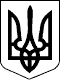 108 СЕСІЯ  ЩАСЛИВЦЕВСЬКОЇ СІЛЬСЬКОЇ РАДИ7 СКЛИКАННЯРІШЕННЯ24.12.2019 р.                                           №2031с. ЩасливцевеПро укладання додаткової угоди до договору оренди земліРозглянувши клопотання ТОВАРИСТВА З ОБМЕЖЕНОЮ ВІДПОВІДАЛЬНІСТЮ "РЕАБІЛІТАЦІЙНИЙ ЦЕНТР "ЦІЛЮЩЕ ДЖЕРЕЛО" (ідентифікаційний код юридичної особи – ***) про приведення умов договору оренди землі до актуального стану шляхом внесення відповідних змін до нього, та додані документи, враховуючи те що на земельні ділянки з кадастровими номерами 6522186500:11:010:02*** та 6522186500:11:010:02*** за Щасливцевською сільською у встановленому законом порядку зареєстровано право комунальної власності (в Державному реєстрі речових прав на нерухоме майно: реєстраційні номери об’єктів нерухомого майна – ***, *** номери записів про право власності – ***, ***), та той факт що з часу укладання договору оренди цієї земельної ділянки законодавчо змінилися його обов'язкові умови у тому числі форма, керуючись Постановою Кабінету Міністрів України №220 від 03.03.2014 р. "Про затвердження Типового договору оренди землі" (з відповідними змінами) та приписами Закону України "Про оренду землі", Земельного кодексу України, Податкового кодексу України, ст. 26 Закону України "Про місцеве самоврядування в Україні", сесія Щасливцевської сільської ради ВИРІШИЛА:1. Внести наступні зміни до Договору оренди землі від 27.08.2010 р. (дата підписання 24.12.2009 р.) зареєстрованого у Генічеському реєстраційному відділі Херсонська регіональна філія ДП "Центр ДЗК" про що у Державному реєстрі земель вчинено запис №*** (сторона орендар у Договорі ТОВАРИСТВО З ОБМЕЖЕНОЮ ВІДПОВІДАЛЬНІСТЮ "РЕАБІЛІТАЦІЙНИЙ ЦЕНТР "ЦІЛЮЩЕ ДЖЕРЕЛО" (ідентифікаційний код юридичної особи – ***)), а саме: - Сторону орендодавця з "Генічеська райдержадміністрація" на "Щасливцевську сільську раду";- внести до нього інші зміни щодо приведення його умов та форми до актуального стану (реквізити та адреси сторін, адреса земельної ділянки та її цільове призначення, умови сплати орендної плати, обмеження у використанні земельної ділянки та інші) і вимог діючого законодавства, у тому числі Постанови Кабінету Міністрів України №220 від 03.03.2014 р. "Про затвердження Типового договору оренди землі" (з відповідними змінами).2. Доручити сільському голові Плохушко В.О. на виконання цього рішення укласти відповідну додаткову угоду до Договору оренди землі (зі змінами) зазначеного у пункті 1 цього рішення.3. Контроль за виконанням даного рішення покласти на Постійну комісію Щасливцевської сільської ради з питань регулювання земельних відносин та охорони навколишнього середовища.Сільський голова                                                           В. ПЛОХУШКО